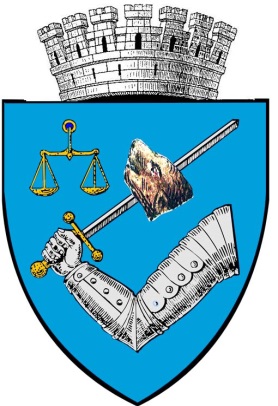 MUNICIPIUL TÂRGU MUREŞROMÂNIA – 540026 Târgu Mureş, Piaţa Victoriei nr. 3Tel: 00-40-265-268.330e-mail: secretar@tirgumures.ro Nr. 9184 din data de 13 februarie 2024                                                                                                                                   (nu produce efecte juridice)*                                                                                                                     PRIMAR                                                                                                                  SOÓS ZOLTÁNREFERAT DE APROBAREprivind constatarea încetării de drept a mandatului de consilier local al domnului Pápai Laszlo ZsoltObiectul de reglementare al actului administrativ îl constituie constarea încetării de drept a mandatului de consilier local al domnului Pápai Laszlo Zsolt ca efect al demisiei înregistrate la Municipiul Târgu Mureş sub nr. 8750/12.02.2024. În adoptarea actului administrativ sunt incidente dispoziţiile art. 204 alin. (2) lit. „a”, alin. (3), (6), (7), (10) şi (17)  din OUG nr. 57/2019 privind Codul administrativ, cu modificările şi completările ulterioare: „ Art. 204 Încetarea mandatului de consilier local şi de consilier judeţean…    (2) Calitatea de consilier local, respectiv cea de consilier judeţean încetează de drept înainte de expirarea duratei normale a mandatului, în următoarele cazuri:    a) demisie;…    (3) Data încetării de drept a mandatului, în cazurile enumerate la alin. (2) lit. a), c) - f) şi l), este data apariţiei evenimentului sau a împlinirii condiţiilor care determină situaţia de încetare, după caz.…  (6) În situaţiile prevăzute la alin. (2) lit. a), c) - f) şi l) constatarea încetării de drept a mandatului de consilier local sau de consilier judeţean, precum şi vacantarea locului de consilier local sau de consilier judeţean se realizează printr-o hotărâre de constatare a autorităţii deliberative respective, la propunerea primarului ori, după caz, a preşedintelui consiliului judeţean sau a oricărui alt ales local, adoptată în prima şedinţă desfăşurată după apariţia evenimentului. Hotărârea autorităţii deliberative este comunicată de îndată judecătoriei competente să valideze mandatul supleantului, în condiţiile art. 122, precum şi consilierului local.    (7) Consiliul local, respectiv consiliul judeţean are obligaţia de a adopta hotărârea prevăzută la alin. (6) în termen de 30 de zile de la introducerea pe proiectul ordinii de zi a referatului constatator semnat de primar şi de secretarul general al unităţii/subdiviziunii administrativ-teritoriale*) ori de preşedintele consiliului judeţean şi de secretarul general al judeţului, după caz, cu privire la una dintre situaţiile prevăzute la alin. (2) lit. a), c) - f) şi l). În termen de maximum 10 zile de la expirarea termenului stabilit pentru consiliul local, respectiv pentru consiliul judeţean, constatarea încetării mandatului, precum şi vacantarea locului de consilier local sau de consilier judeţean se realizează de către prefect prin ordin, în baza referatului constatator comunicat de către secretarul general al unităţii/subdiviziunii administrativ-teritoriale*), în situaţia neadoptării acestei hotărâri de către consiliul local sau consiliul judeţean, după caz.…    (10) Hotărârea consiliului are la bază, pentru situaţiile prevăzute la alin. (2) lit. a), c) - f), h) şi l), un referat constatator, întocmit în maximum 3 zile de la apariţia evenimentului şi semnat de primar şi de secretarul general al comunei, al oraşului sau al municipiului/subdiviziunii municipiului, respectiv de preşedintele consiliului judeţean şi de secretarul general al judeţului. Referatul este însoţit de acte justificative. …(17) Încetarea mandatului de consilier local, respectiv de consilier judeţean, în cazul demisiei, se constată în prima şedinţă a consiliului desfăşurată după apariţia evenimentului şi în baza demisiei scrise înaintate secretarului general al unităţii/subdiviziunii administrativ-teritoriale, primarului, preşedintelui de şedinţă, preşedintelui consiliului judeţean, după caz. Hotărârea consiliului prin care se ia act de demisie şi se declară vacant locul consilierului local, respectiv judeţean, se comunică de îndată judecătoriei competente să valideze mandatul supleantului, în condiţiile art. 122.”În raport de demisia depusă de consilierul local, se constată că o astfel de opţiune se regăseşte printre cazurile enumerate de art. 204 alin. (2) din OUG nr. 57/2019 care au ca efect încetarea de drept a mandatului de consilier local înainte de expirarea duratei normale a mandatului.Menţionăm faptul că, potrivit prevederilor alin. (3) al art. 204 din OUG nr. 57/2019, data încetării de drept a mandatului este data apariţiei evenimentului, respectiv data de 12.02.2024, dată la care s-a depus demisia, în raport de care s-a întocmit referatul constatator, cu respectarea prevederilor art. 204 alin. (10) din Codul administrativ, cu modificările şi completările ulterioare. În ceea ce priveşte normele de competenţă incidente activităţii autorităţii, precizăm că potrivit prevederilor art. 204 alin. (6) din Codul administrativ, încetarea de drept a mandatului de consilier local, precum şi vacantarea locului de consilier local se realizează prin hotărâre de constatare a Consiliului local. De asemenea, potrivit dispoziţiilor art. 129 alin. (1) şi (14) din Codul administrativ, Consiliul local asigură cadrul necesar în îndeplinirea atribuţiilor prevăzute de lege.    „ Art. 129 Atribuţiile consiliului local    (1) Consiliul local are iniţiativă şi hotărăşte, în condiţiile legii, în toate problemele de interes local, cu excepţia celor care sunt date prin lege în competenţa altor autorităţi ale administraţiei publice locale sau centrale....(14) Consiliul local îndeplineşte orice alte atribuţii, în toate domeniile de interes local, cu excepţia celor date în mod expres în competenţa altor autorităţi publice, precum şi orice alte atribuţii stabilite prin lege. ”Din perspectiva celor de mai sus, apreciem că proiectul de hotărâre privind constatarea încetării de drept a mandatului de consilier local al domnului Pápai Laszlo Zsolt îndeplineşte condiţiile legale pentru a fi supus dezbaterii şi aprobării plenului Consiliului local municipal Târgu Mureş. Secretar  general al  Municipiului  Târgu Mureș,Bordi Kinga*Actele administrative sunt hotărârile de Consiliu local care intră în vigoare şi produc efecte juridice după îndeplinirea condiţiilor prevăzute de art. 129, art. 139 din O.U.G. nr.57/2019 privind Codul Administrativ  R O M Â N I A 							JUDEŢUL MUREŞCONSILIUL LOCAL MUNICIPAL TÂRGU MUREŞ                                                                                                               Proiect                                                                                            (nu produce efecte juridice) *                                                                                                                                PRIMAR ,                                                                                                                    SOÓS ZOLTÁNH O T Ă R Â R E A     nr. ______din _____________________ 2024privind constatarea încetării de drept a mandatului de consilier local al domnului  Pápai Laszlo Zsolt      Consiliul local municipal Târgu Mureş, întrunit în şedinţă  ordinară de lucru,Având în vedere: Referatul de aprobare nr.9184 din data de  13.02.2024 iniţiat de Primar prin Secretarul general al Municipiului Târgu Mureş, privind constatarea încetării de drept a mandatului de consilier local al domnului Pápai Laszlo ZsoltReferatul constatator nr. 9179  din data de 13.02.2024 al Primarului municipiului Târgu Mureş Luând act de demisia domnului Pápai Laszlo Zsolt, înregistrată la Municipiul Târgu Mureş cu nr. 8750/12.02.2024.Ţinând cont de prevederile art. 204, alin. (2), lit. „a”, alin. (3), (6), (7), (10) şi (17) din OUG nr. 57/2019 privind Codul administrativ, cu modificările şi completările ulterioareÎn temeiul prevederilor art. 129 alin.(1), alin.(14), art. 139 alin.(1), art.196, alin.(1), lit. „a” şi ale art. 243, alin. (1), lit. „a”  din OUG nr. 57/2019 privind Codul administrativ, cu modificările şi completările ulterioareH o t ă r ă ş t e :Art. 1. Se ia act de demisia domnului Pápai Laszlo Zsolt, consilier local ales pe lista de candidaţi ai Partidului Oamenilor Liberi şi se constată încetarea de drept a mandatului acestuia, începând cu data de 12.02.2024. Art. 2. Se declară vacant locul ocupat de domnul Pápai Laszlo Zsolt, în cadrul Consiliului local municipal Târgu Mureş.Art. 3. În conformitate cu prevederile art. 252, alin. (1), lit. „c” și ale art. 255 din O.U.G. nr. 57/2019 privind Codul administrativ precum și ale art. 3, alin. (1) din Legea nr. 554/2004, privind contenciosul administrativ, prezenta Hotărâre se înaintează Prefectului Judeţului Mureş pentru exercitarea controlului de legalitate.Art. 4. Prezenta hotărâre se comunică:Domnului Pápai Laszlo Zsolt, Partidului Oamenilor Liberi,Judecătoriei Târgu Mureş,Direcţiilor şi serviciilor de specialitateViză de legalitate, Secretar  general al  Municipiului  Târgu Mureș,Bordi Kinga*Actele administrative sunt hotărârile de Consiliu local care intră în vigoare şi produc efecte juridice după îndeplinirea condiţiilor prevăzute de art. 129, art. 139 din O.U.G. nr.57/2019 privind Codul Administrativ  MUNICIPIUL TÂRGU MUREŞROMÂNIA – 540026 Târgu Mureş, Piaţa Victoriei nr. 3Tel: 00-40-265-268.330e-mail: secretar@tirgumures.ro www.tirgumures.ro Nr. 9179/13.02.2024REFERAT CONSTATATORprivind încetarea de drept a mandatului de consilier local al domnului Pápai Laszlo ZsoltPrin adresa înregistrată la autoritatea publică locală cu nr. 8750 din 12 februarie 2024, domnul Pápai Laszlo Zsolt şi-a prezentat demisia din calitatea de consilier local în cadrul Consiliului local Târgu Mureş.Cazurile de încetare a mandatului de consilier local înainte de termen sunt reglementate de art. 204 din Ordonanţa de Urgenţă a Guvernului nr. 57/2019 privind Codul administrativ, cu modificările şi completările ulterioare:.Astfel, la alin. (2) lit. „a” din textul mai sus menţionat se prevede că mandatul încetează de drept, înainte de expirarea duratei normale, prin demisie.Având în vedere cele expuse şi ţinând seama de prevederile art. 204 alin. (6) din Ordonanţa de Urgenţă a Guvernului nr. 57/2019 privind Codul administrativ, potrivit căruia constarea încetării de drept a mandatului de consilier local se realizează printr-o hotărâre a autorităţii deliberative, la propunerea primarului sau a oricărui alt ales local, am iniţiat proiectul de hotărâre anexat. Pentru aceste considerente, supun spre dezbatere şi aprobare proiectul de hotărâre privind constarea încetării de drept a mandatului de consilier local al domnului Pápai Laszlo Zsolt.                                                                           Primar,                                                                      Soós  Zoltán                                                                  Secretar  General al Municipiului  Târgu Mureş,                                                                                                  Bordi KingaMUNICIPIUL TÂRGU MUREŞROMÂNIA – 540026 Târgu Mureş, Piaţa Victoriei nr. 3Tel: 00-40-265-268.330e-mail: secretar@tirgumures.ro www.tirgumures.ro Nr.  9184 din data de  21.02.2024REFERAT DE URGENTAREla proiectul de hotărâre privind constatarea încetării de drept a mandatului de consilier local al domnului  Pápai Laszlo ZsoltPrin adresa înregistrată la autoritatea publică locală cu nr. 8750/12.02.2024, domnul Pápai Laszlo Zsolt şi-a prezentat demisia din calitatea de consilier local în cadrul Consiliului local Târgu Mureş, situaţie  care duce la încetarea de drept a mandatului de consilier local, potrivit art. 204 alin. (2) lit. „a” din Ordonanţa de urgenţă nr. 57/2019 privind Codul Administrativ, cu modificările şi completările ulterioare:Conform prevederilor art. 204 din Ordonanţa de urgenţă nr. 57/2019 privind Codul Administrativ, cu modificările şi completările ulterioare:„ Art. 204 Încetarea mandatului de consilier local şi de consilier judeţean…    (2) Calitatea de consilier local, respectiv cea de consilier judeţean încetează de drept înainte de expirarea duratei normale a mandatului, în următoarele cazuri:    a) demisie;…  (6) În situaţiile prevăzute la alin. (2) lit. a), c) - f) şi l) constatarea încetării de drept a mandatului de consilier local sau de consilier judeţean, precum şi vacantarea locului de consilier local sau de consilier judeţean se realizează printr-o hotărâre de constatare a autorităţii deliberative respective, la propunerea primarului ori, după caz, a preşedintelui consiliului judeţean sau a oricărui alt ales local, adoptată în prima şedinţă desfăşurată după apariţia evenimentului. Hotărârea autorităţii deliberative este comunicată de îndată judecătoriei competente să valideze mandatul supleantului, în condiţiile art. 122, precum şi consilierului local.…(17) Încetarea mandatului de consilier local, respectiv de consilier judeţean, în cazul demisiei, se constată în prima şedinţă a consiliului desfăşurată după apariţia evenimentului şi în baza demisiei scrise înaintate secretarului general al unităţii/subdiviziunii administrativ-teritoriale, primarului, preşedintelui de şedinţă, preşedintelui consiliului judeţean, după caz. Hotărârea consiliului prin care se ia act de demisie şi se declară vacant locul consilierului local, respectiv judeţean, se comunică de îndată judecătoriei competente să valideze mandatul supleantului, în condiţiile art. 122.”Raportat la cele prezentate mai sus solicităm introducerea proiectului de hotărâre pe ordinea de zi, a primei şedinţe desfăşurate după apariţia evenimentului, impunându-se adoptarea unei hotărâri prin care Consiliul local Municipal Târgu Mureş ia act de încetarea mandatului de consilier local a domnului Pápai Laszlo Zsolt înainte de expirarea duratei normale a acestuia, ca urmare a demisiei şi declararea ca vacant a locului de consilier local. Secretar  general al  Municipiului  Târgu Mureș,Bordi Kinga